ЯНВАРЬ  2023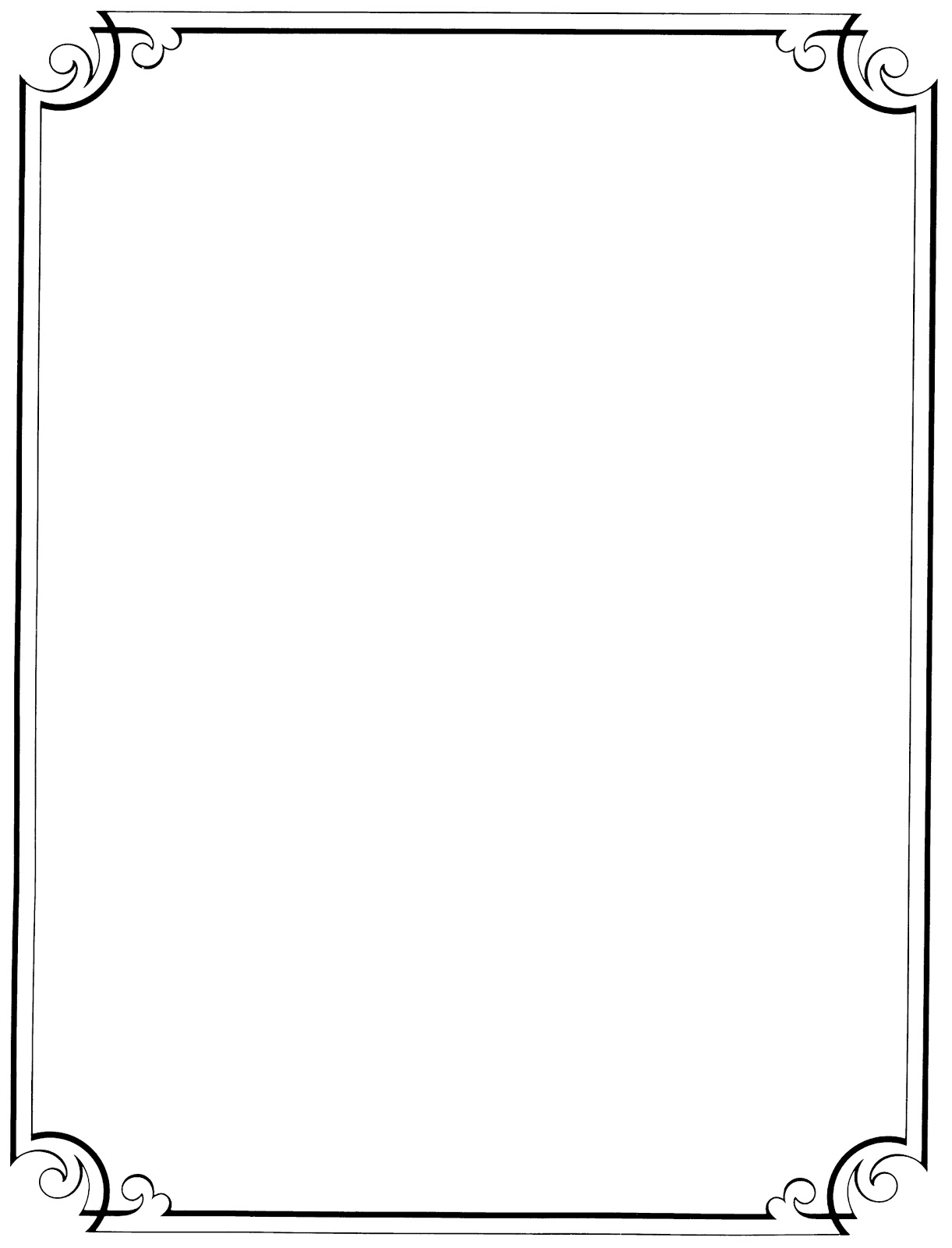                              8 января - 110 лет со дня рождения Ярослава Васильевича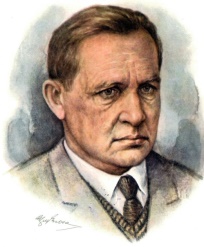                              Смелякова (1913 – 1972), русского поэта, критика и                                переводчика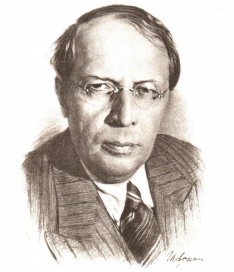                                10 января - 140 лет со дня рождения Алексея Николаевича                              Толстого (1883-1945), русского писателя 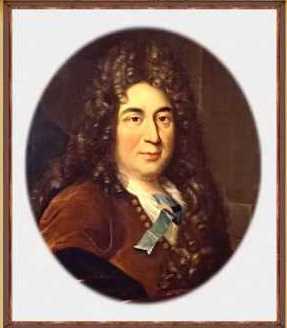                                12 января - 395 лет со дня рождения   Шарля Перро (1628-                               1703), французского поэта, критика и  сказочника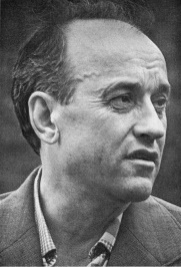                                        22 января - 95 лет со дня рождения Петра Лукича                                Проскурина (1928-2001), русского писателя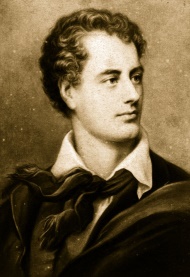                                   22 января - 235 лет со дня рождения  Джорджа                                     Гордона Байрона (1788-1824), английского поэта-                                    романтика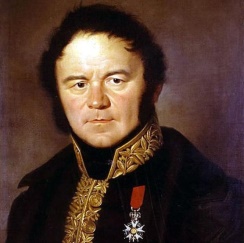                                     23 января - 240 лет со дня рождения  Стендаля                                        (Анри Мари Бейль)(1783-1842), французского писателя   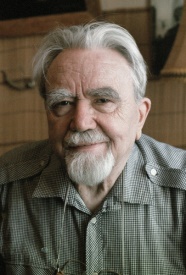 